Vabilo na planinski izlet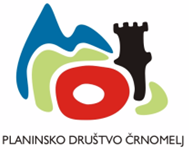 Miklavžev pohod na Krašnji vrh (542 m)v soboto, 4. 12. 202129Črnomelj, 29. 11. 2021Kako:Odhod z osebnimi vozili ob 9:00 od OŠ Loka.Opis cilja:Cilj Miklavževega pohoda je Krašnji vrh, visok 542 m. Na zgornjem koncu vasi stoji cerkev Svete Trojice, nad njo pa zaobljen in poraščen vrh z vitkim razglednim stolpom, visokim 17 m.Zahtevnost in  potek ture ter čas hoje:Izlet je lahek in primeren za vsakogar. Pred vasjo Radovica je naše izhodišče, kjer se priključimo markirani poti, katera vodi iz Metlike. Pot je speljana večinoma po gozdu ob koncu poti pa skozi vas Krašnji Vrh. Hoje je okrog 1.5 ure, 45 minut vzpona in 45 minut spusta. Vzpon in sestop opravimo po isti poti.Potrebna
oprema:Oprema za enodnevni izlet v sredogorje: planinski čevlji, zaščita pred vetrom, mrazom, dežjem in soncem, pohodne palice, rezervna oblačila za preoblačenje v osebnem avtu.Hrana:Malica in pijača iz nahrbtnika. Pri koči bo možno dobiti pijačo.Strošek izleta:Prijave:Člani 5, otroci 2 in nečlani 10 €. Če gresta na izlet oba starša, otrokom strošek izleta krije Planinsko društvo.Prijave na telefonsko število 030 211 401  ali  na mail robi.staresinic@gmail.com.    Prijave sprejemamo do petka, 3. 12. 2021, do 18. ureInformacije in vodenje:Starešinič Robert mob. tel.: 030 211 401, robi.staresinic@gmail.com. Opomba:V primeru dežja ali celo snega bomo potek ture prilagodili danim razmeram.